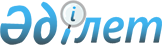 О внесении изменений в решение Таласского районного маслихата от 21 декабря 2016 года № 12 – 3 "О районном бюджете на 2017 – 2019 годы"Решение маслихата Таласского района Жамбылской области от 14 февраля 2017 года № 14-2. Зарегистрировано Департаментом юстиции Жамбылской области 15 февраля 2017 года № 3311
      Примечание РЦПИ.

      В тексте документа сохранена пунктуация и орфография оригинала.
      В соответствии с Бюджетным кодексом Республики Казахстан от 4 декабря 2008 года и Закона Республики Казахстан "О местном государственном управлении и самоуправлении в Республике Казахстан" от 23 января 2001 года, Таласский районный маслихат РЕШИЛ:
      1. Внести в решение Таласского районного маслихата от 21 декабря 2016 года № 12 – 3 "О районном бюджете на 2017–2019 годы" (Зарегистрировано в Реестре государственной регистрации Нормативных правовых актов № 3264, опубликованное в газете "Талас тынысы" 1 января 2017 года № 1 – 3), следующие изменения:
      в пункте 1:
      в подпункте 2):
      цифры "9 097 715" заменить цифрами "9 232 715";
      в подпункте 5):
      цифры "- 56 185" заменить цифрами "- 191 185";
      в подпункте 6):
      цифры "56 185" заменить цифрами "191 185";
      цифры "0" заменить цифрами "135 000".
      Приложения 1 и 6 к указанному решению изложить в новой редакции согласно приложениям 1 и 2 к настоящему решению.
      2. Контроль за исполнением данного решения и публикацию его в интернет – ресурсах районного маслихата возложить на постоянную комиссию районного маслихата шестого созыва по вопросам социально-экономического развития района, по бюджету, местным налогам и вопросам городского хозяйства.
      3. Настоящее решение вступает в силу со дня государственной регистрации в органах юстиции и вводится в действие с 1 января 2017 года. Районный бюджет на 2017 год Бюджетные программы каждого аульного округа в районном бюджете на 2017 год
					© 2012. РГП на ПХВ «Институт законодательства и правовой информации Республики Казахстан» Министерства юстиции Республики Казахстан
				
      Председатель сессии

У.Аманжолова

      Секретарь маслихата

А.Тулебаев
Приложение - 2 к решению Таласского районного маслихата от 14 февраля 2017 года № 14-2Приложение - 6 к решению Таласского районного маслихата от 21 декабря 2016 года № 12-3
Категория
Категория
Категория
Сумма тысяч тенге
Класс
Класс
Сумма тысяч тенге
Подкласс
Подкласс
Наименование
1.Доходы
9 097 715
1
Налоговые поступления
863 009
1
01
Подоходный налог
191 853
2
Индивидуальный подоходный налог
191 853
03
Социальный налог
164 889
1
Социальный налог
164 889
04
Hалоги на собственность
465 615
1
Hалоги на имущество
415 000
3
Земельный налог
8 465
4
Hалог на транспортные средства
41 150
5
Единый земельный налог
1 000
05
Внутренние налоги на товары, работы и услуги
35 025
2
Акцизы
1 800
3
Поступления за использование природных и других ресурсов
21 000
4
Сборы за ведение предпринимательской и профессиональной деятельности
12 000
5
Налог на игорный бизнес
225
07
Прочие налоги
127
07
1
Прочие налоги
127
08
Обязательные платежи, взимаемые за совершение юридически значимых действий и (или) выдачу документов уполномоченными на то государственными органами или должностными лицами
5 500
08
1
Государственная пошлина
5 500
2
Неналоговые поступления
16 000
01
Доходы от государственной собственности
4 000
5
Доходы от аренды имущества, находящегося в государственной собственности
4 000
06
Прочие неналоговые поступления
12 000
06
1
Прочие неналоговые поступления
12 000
3
Поступления от продажи основного капитала
15 750
03
Продажа земли и нематериальных активов
15 750
03
1
Продажа земли
15 000
03
2
Продажа нематериальных активов
750
4
Поступления трансфертов
8 202 956
02
Трансферты из вышестоящих органов государственного управления
8 202 956
02
2
Трансферты из областного бюджета
8 202 956
Функциональная группа
Функциональная группа
Функциональная группа
Функциональная группа
Сумма, тысяч тенге
Функциональная подгруппа
Функциональная подгруппа
Функциональная подгруппа
Сумма, тысяч тенге
Администратор бюджетных программ
Администратор бюджетных программ
Администратор бюджетных программ
Сумма, тысяч тенге
Бюджетная программа
Бюджетная программа
Сумма, тысяч тенге
Подпрограмма
Сумма, тысяч тенге
Наименование
Сумма, тысяч тенге
1
1
1
2
3
2. Расходы
9 232 715
01
Государственные услуги общего характера
538 654
112
Аппарат маслихата района (города областного значения)
29 327
001
Услуги по обеспечению деятельности маслихата района (города областного значения)
20 281
003
Капитальные расходы государственного органа
9 046
122
Аппарат акима района (города областного значения)
123 030
001
Услуги по обеспечению деятельности акима района (города областного значения)
99 686
003
Капитальные расходы государственного органа
23 344
123
Аппарат акима района в городе, города районного значения, поселка, села, сельского округа
312 590
001
Услуги по обеспечению деятельности акима района в городе, города районного значения, поселка, села, сельского округа
287 179
022
Капитальные расходы государственного органа
25 411
452
Отдел финансов района (города областного значения)
19 792
001
Услуги по реализации государственной политики в области исполнения бюджета и управления коммунальной собственностью района (города областного значения)
16 389
003
Проведение оценки имущества в целях налогообложения
1 498
010
Приватизация, управление коммунальным имуществом, постприватизационная деятельность и регулирование споров, связанных с этим
1 250
018
Капитальные расходы государственного органа
655
453
Отдел экономики и бюджетного планирования района (города областного значения)
20 233
001
Услуги по реализации государственной политики в области формирования и развития экономической политики, системы государственного планирования
16 083
004
Капитальные расходы государственного органа
4 150
458
Отдел жилищно-коммунального хозяйства, пассажирского транспорта и автомобильных дорог района (города областного значения)
24 172
001
Услуги по реализации государственной политики на местном уровне в области жилищно-коммунального хозяйства, пассажирского транспорта и автомобильных дорог
13 178
013
Капитальные расходы государственного органа
4 994
067
Капитальные расходы подведомственных государственных учреждений и организаций
6 000
494
Отдел предпринимательства и промышленности района (города областного значения)
9 510
001
Услуги по реализации государственной политики на местном уровне в области развития предпринимательства и промышленности
8 917
003
Капитальные расходы государственного органа 
593
02
Оборона
17 609
122
Аппарат акима района (города областного значения)
11 999
005
Мероприятия в рамках исполнения всеобщей воинской обязанности
11 999
122
Аппарат акима района (города областного значения)
5 610
006
Предупреждение и ликвидация чрезвычайных ситуаций масштаба района (города областного значения)
5 610
03
Общественный порядок, безопасность, правовая, судебная, уголовно-исполнительная деятельность
30 208
458
Отдел жилищно-коммунального хозяйства, пассажирского транспорта и автомобильных дорог района (города областного значения)
30 208
021
Обеспечение безопасности дорожного движения в населенных пунктах
30 208
04
Образование
4 817 779
464
Отдел образования района (города областного значения)
747 882
009
Обеспечение деятельности организаций дошкольного воспитания и обучения
402 994
040
Реализация государственного образовательного заказа в дошкольных организациях образования
344 888
464
Отдел образования района (города областного значения)
3 253 499
003
Общеобразовательное обучение
3 090 699
006
Дополнительное образование для детей
162 800
465
Отдел физической культуры и спорта района (города областного значения)
241 804
017
Дополнительное образование для детей и юношества по спорту
241 804
466
Отдел архитектуры, градостроительства и строительства района (города областного значения)
419 442
021
Строительство и реконструкция объектов начального, основного среднего и общего среднего образования
419 442
464
Отдел образования района (города областного значения)
155 152
001
Услуги по реализации государственной политики на местном уровне в области образования
12 693
004
Информатизация системы образования в государственных учреждениях образования района (города областного значения)
15 000
005
Приобретение и доставка учебников, учебно-методических комплексов для государственных учреждений образования района (города областного значения)
65 500
012
Капитальные расходы государственного органа
365
015
Ежемесячная выплата денежных средств опекунам (попечителям) на содержание ребенка-сироты (детей-сирот), и ребенка (детей), оставшегося без попечения родителей
16 083
029
Обследование психического здоровья детей и подростков и оказание психолого-медико-педагогической консультативной помощи населению
14 512
067
Капитальные расходы подведомственных государственных учреждений и организаций
30 999
06
Социальная помощь и социальное обеспечение
600 860
451
Отдел занятости и социальных программ района (города областного значения)
156 742
005
Государственная адресная социальная помощь
4 000
016
Государственные пособия на детей до 18 лет
109 933
025
Внедрение обусловленной денежной помощи по проекту Өрлеу
42 809
464
Отдел образования района (города областного значения)
4 456
030
Содержание ребенка (детей), переданного патронатным воспитателям
4 456
451
Отдел занятости и социальных программ района (города областного значения)
384 052
002
Программа занятости
150 401
004
Оказание социальной помощи на приобретение топлива специалистам здравоохранения, образования, социального обеспечения, культуры, спорта и ветеринарии в сельской местности в соответствии с законодательством Республики Казахстан
4 361
006
Оказание жилищной помощи
110 646
007
Социальная помощь отдельным категориям нуждающихся граждан по решениям местных представительных органов
19 143
010
Материальное обеспечение детей-инвалидов, воспитывающихся и обучающихся на дому
2 451
014
Оказание социальной помощи нуждающимся гражданам на дому
32 462
017
Обеспечение нуждающихся инвалидов обязательными гигиеническими средствами и предоставление услуг специалистами жестового языка, индивидуальными помощниками в соответствии с индивидуальной программой реабилитации инвалида
42 198
023
Обеспечение деятельности центров занятости населения
22 390
451
Отдел занятости и социальных программ района (города областного значения)
55 610
001
Услуги по реализации государственной политики на местном уровне в области обеспечения занятости и реализации социальных программ для населения
32 892
011
Оплата услуг по зачислению, выплате и доставке пособий и других социальных выплат
911
021
Капитальные расходы государственного органа
1 745
050
Реализация Плана мероприятий по обеспечению прав и улучшению качества жизни инвалидов
20 062
07
Жилищно-коммунальное хозяйство
1 358 616
458
Отдел жилищно-коммунального хозяйства, пассажирского транспорта и автомобильных дорог района (города областного значения)
7 673
003
Организация сохранения государственного жилищного фонда
7 673
464
Отдел образования района (города областного значения)
120 166
026
Ремонт объектов городов и сельских населенных пунктов в рамках Программы развития продуктивной занятости и массового предпринимательства
120 166
465
Отдел физической культуры и спорта района (города областного значения)
13 474
009
Ремонт объектов городов и сельских населенных пунктов в рамках Программы развития продуктивной занятости и массового предпринимательства
13 474
466
Отдел архитектуры, градостроительства и строительства района (города областного значения)
279 250
003
Проектирование и (или) строительство, реконструкция жилья коммунального жилищного фонда
268 565
004
Проектирование, развитие и (или) обустройство инженерно-коммуникационной инфраструктуры
10 685
479
Отдел жилищной инспекции района (города областного значения)
8 640
001
Услуги по реализации государственной политики на местном уровне в области жилищного фонда
8 344
005
Капитальные расходы государственного органа
296
123
Аппарат акима района в городе, города районного значения, поселка, села, сельского округа
530
014
Организация водоснабжения населенных пунктов
530
458
Отдел жилищно-коммунального хозяйства, пассажирского транспорта и автомобильных дорог района (города областного значения)
579 259
011
Обеспечение бесперебойного теплоснабжения малых городов
141 857
012
Функционирование системы водоснабжения и водоотведения
64 285
029
Развитие системы водоснабжения и водоотведения
373 117
466
Отдел архитектуры, градостроительства и строительства района (города областного значения)
203 587
005
Развитие коммунального хозяйства
40 187
006
Развитие системы водоснабжения и водоотведения
3 500
058
Развитие системы водоснабжения и водоотведения в сельских населенных пунктах
159 900
123
Аппарат акима района в городе, города районного значения, поселка, села, сельского округа
2 130
008
Освещение улиц населенных пунктов
2 130
458
Отдел жилищно-коммунального хозяйства, пассажирского транспорта и автомобильных дорог района (города областного значения)
143 907
016
Обеспечение санитарии населенных пунктов
64 509
017
Содержание мест захоронений и захоронение безродных
4 398
018
Благоустройство и озеленение населенных пунктов
75 000
08
Культура, спорт, туризм и информационное пространство
437 630
455
Отдел культуры и развития языков района (города областного значения)
209 211
003
Поддержка культурно-досуговой работы
209 211
465
Отдел физической культуры и спорта района (города областного значения)
34 117
001
Услуги по реализации государственной политики на местном уровне в сфере физической культуры и спорта
12 440
004
Капитальные расходы государственного органа 
2 529
005
Развитие массового спорта и национальных видов спорта 
6 055
006
Проведение спортивных соревнований на районном (города областного значения) уровне
3 317
007
Подготовка и участие членов сборных команд района (города областного значения) по различным видам спорта на областных спортивных соревнованиях
9 776
466
Отдел архитектуры, градостроительства и строительства района (города областного значения)
220
008
Развитие объектов спорта
220
455
Отдел культуры и развития языков района (города областного значения)
66 198
006
Функционирование районных (городских) библиотек
66 198
456
Отдел внутренней политики района (города областного значения)
51 500
002
Услуги по проведению государственной информационной политики
51 500
455
Отдел культуры и развития языков района (города областного значения)
23 423
001
Услуги по реализации государственной политики на местном уровне в области развития языков и культуры
11 211
010
Капитальные расходы государственного органа 
521
032
Капитальные расходы подведомственных государственных учреждений и организаций
11 691
456
Отдел внутренней политики района (города областного значения)
52 961
001
Услуги по реализации государственной политики на местном уровне в области информации, укрепления государственности и формирования социального оптимизма граждан
18 952
003
Реализация мероприятий в сфере молодежной политики
31 309
006
Капитальные расходы государственного органа 
101
032
Капитальные расходы подведомственных государственных учреждений и организаций
2 599
10
Сельское, водное, лесное, рыбное хозяйство, особо охраняемые природные территории, охрана окружающей среды и животного мира, земельные отношения
207 243
462
Отдел сельского хозяйства района (города областного значения)
21 644
001
Услуги по реализации государственной политики на местном уровне в сфере сельского хозяйства
17 994
006
Капитальные расходы государственного органа
3 650
473
Отдел ветеринарии района (города областного значения)
166 981
001
Услуги по реализации государственной политики на местном уровне в сфере ветеринарии
12 778
003
Капитальные расходы государственного органа
3 100
005
Обеспечение функционирования скотомогильников (биотермических ям)
8 585
006
Организация санитарного убоя больных животных
14 046
007
Организация отлова и уничтожения бродячих собак и кошек
1 820
008
Возмещение владельцам стоимости изымаемых и уничтожаемых больных животных, продуктов и сырья животного происхождения
5 155
009
Проведение ветеринарных мероприятий по энзоотическим болезням животных
1 602
010
Проведение мероприятий по идентификации сельскохозяйственных животных
12 895
011
Проведение противоэпизоотических мероприятий
107 000
463
Отдел земельных отношений района (города областного значения)
10 429
001
Услуги по реализации государственной политики в области регулирования земельных отношений на территории района (города областного значения)
10 429
462
Отдел сельского хозяйства района (города областного значения)
8 189
011
Реализация мер по оказанию социальной поддержки специалистов 
8 189
11
Промышленность, архитектурная, градостроительная и строительная деятельность
14 683
466
Отдел архитектуры, градостроительства и строительства района (города областного значения)
14 683
001
Услуги по реализации государственной политики в области строительства, улучшения архитектурного облика городов, районов и населенных пунктов области и обеспечению рационального и эффективного градостроительного освоения территории района (города областного значения)
14 383
015
Капитальные расходы государственного органа 
300
12
Транспорт и коммуникации
285 664
123
Аппарат акима района в городе, города районного значения, поселка, села, сельского округа
32 300
045
Капитальный и средний ремонт автомобильных дорог улиц населенных пунктов
32 300
458
Отдел жилищно-коммунального хозяйства, пассажирского транспорта и автомобильных дорог района (города областного значения)
250 657
023
Обеспечение функционирования автомобильных дорог
32 000
045
Капитальный и средний ремонт автомобильных дорог районного значения и улиц населенных пунктов
218 657
458
Отдел жилищно-коммунального хозяйства, пассажирского транспорта и автомобильных дорог района (города областного значения)
2 707
037
Субсидирование пассажирских перевозок по социально значимым городским (сельским), пригородным и внутрирайонным сообщениям
2 707
13
Прочие
867 565
494
Отдел предпринимательства и промышленности района (города областного значения)
8 610
006
Поддержка предпринимательской деятельности
8 610
123
Аппарат акима района в городе, города районного значения, поселка, села, сельского округа
22 645
040
Реализация мер по содействию экономическому развитию регионов в рамках Программы "Развитие регионов" 
22 645
452
Отдел финансов района (города областного значения)
17 895
012
Резерв местного исполнительного органа района (города областного значения)
17 895
458
Отдел жилищно-коммунального хозяйства, пассажирского транспорта и автомобильных дорог района (города областного значения)
761 651
044
Текущее обустройство моногородов
99 457
085
Реализация бюджетных инвестиционных проектов в моногородах
662 194
466
Отдел архитектуры, градостроительства и строительства района (города областного значения)
56 764
077
Развитие инженерной инфраструктуры в рамках Программы развития регионов до 2020 года
56 764
15
Трансферты
56 204
452
Отдел финансов района (города областного значения)
56 204
051
Трансферты органам местного самоуправления
56 204
3. Чистое бюджетное кредитование
56 185
Бюджетные кредиты 
71 473
10
Сельское, водное, лесное, рыбное хозяйство, особо охраняемые природные территории, охрана окружающей среды и животного мира, земельные отношения
71 473
462
Отдел сельского хозяйства района (города областного значения)
71 473
008
Бюджетные кредиты для реализации мер социальной поддержки специалистов
71 473
Категория
Категория
Категория
Класс
Сумма, тысяч тенге
Подкласс
Подкласс
Наименование
1
1
1
2
3
5
Погашение бюджетных кредитов
15 288
01
Погашение бюджетных кредитов
15 288
1
Погашение бюджетных кредитов, выданных из государственного бюджета
15 288
Функциональная группа

Администратор бюджетных программ
Функциональная группа

Администратор бюджетных программ
Функциональная группа

Администратор бюджетных программ
Функциональная группа

Администратор бюджетных программ
Сумма, тысяч тенге
Программа
Программа
Наименование
1
1
1
2
3
4. Сальдо по операциям с финансовыми активами
00
Приобретение финансовых активов 
00
Категория

Класс

Подкласс
Категория

Класс

Подкласс
 Сумма, тысяч тенге
Наименование
1
1
2
2
3
6
Поступления от продажи финансовых активов государства
0
Функциональная группа
Функциональная группа
Функциональная группа
Функциональная группа
Сумма, тысяч тенге
Администратор бюджетных программ
Администратор бюджетных программ
Администратор бюджетных программ
Программа
Программа
Наименование
1
1
1
2
3
5. Дефицит бюджета (профицит)
-191 185
6. Финансирование дефицита бюджета (использование профицита) 
191 185
Категория
Категория
Категория
 Сумма, тысяч тенге
Класс
Подкласс
1
1
1
2
3
7
Поступления займов
71 473
01
Внутренние государственные займы
71 473
2
Договоры займа
71 473
Функциональная группа
Функциональная группа
Функциональная группа
Функциональная группа
Сумма, тысяч тенге
Администратор бюджетных программ
Администратор бюджетных программ
Администратор бюджетных программ
1
1
1
2
3
16
Погашение займов
15 288
16
452
Отдел финансов района (города областного значения)
15 288
16
452
008
Погашение долга местного исполнительного органа перед вышестоящим бюджетом
15 288
Категория
Категория
Категория
 Сумма, тысяч тенге
Класс
Подкласс
1
1
1
2
3
8
Используемые остатки бюджетных средств
135 000Приложение - 2 к решению Таласского районного маслихатаот 14 февраля 2017 года № 14-2Приложение - 6 к решению Таласского районного маслихатаот 21 декабря 2016 года № 12-3
№
Наименование
Программа 001 "Услуги по обеспечению деятельности акима района в городе, города районного значения, поселка, села, сельского округа"
Программа 022 "Капитальные расходы государственного органа"
Программа 014 "Организация водоснабжения населенных пунктов"
Программа 008 "Освещение улиц населенных пунктов"
Программа 040 "Реализация мер по содействию экономическому развитию регионов в рамках Программы "Развитие регионов" 
Программа 045 "Капитальный и средний ремонт автомобильных дорог улиц населенных пунктов"
1
2
3
4
5
6
7
8
1
Коммунальное государственное учреждение "Аппарат акима города Каратау Таласского района"
39968
3218
2
Коммунальное государственное учреждение "Аппарат акима Ушаралского сельского округа Таласского района"
15568
252
500,0
2015
3
Коммунальное государственное учреждение "Аппарат акима Акколского сельского округа Таласского района"
25913
652
2152
4
Коммунальное государственное учреждение "Аппарат акима Бериккаринского сельского округа Таласского района"
23549
3079
2084
5
Коммунальное государственное учреждение "Аппарат акима Бостандыкского сельского округа Таласского района"
24166
2177
400,0
2001
6
Коммунальное государственное учреждение "Аппарат акима Каратауского сельского округа Таласского района"
14109
964
1442
7
Коммунальное государственное учреждение "Аппарат акима Кенесского сельского округа Таласского района"
16205
2667
400,0
1624
8
Коммунальное государственное учреждение "Аппарат акима Тамдинского сельского округа Таласского района"
19711
2625
530
1441
32300
9
Коммунальное государственное учреждение "Аппарат акима Кызылаутского сельского округа Таласского района"
16507
2529
100,0
2038
10
Коммунальное государственное учреждение "Аппарат акима Ойыкского сельского округа Таласского района"
24524
602
200,0
2687
11
Коммунальное государственное учреждение "Аппарат акима Аккумского сельского округа Таласского района"
14584
3141
240,0
1342
12
Коммунальное государственное учреждение "Аппарат акима С.Шакировского сельского округа Таласского района"
15202
252
290,0
1906
13
Коммунальное государственное учреждение "Аппарат акима Кокталского сельского округа Таласского района"
20577
2629
810
14
Коммунальное государственное учреждение "Аппарат акима Каскабулакского сельского округа Таласского района"
16596
624
1103
Всего
287179
25411
530
2130
22645
32300